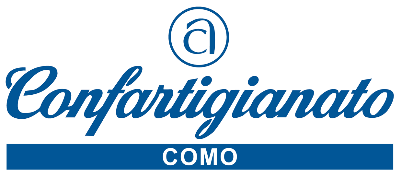 Como, 23 aprile 2021								Comunicato StampaWEBINAR CONFARTIGIANATOLA FORMAZIONE GRATUITA PER I DIPENDENTI ARTIGIANIIl 6 Maggio su piattaforma online aperto a tutte le impreseConfartigianato Como organizza un webinar gratuito per presentare le opportunità che offre Fondartigianato per la Formazione gratuita dei dipendenti. Fondartigianato, fondo interprofessionale per la formazione continua, consente infatti alle imprese, di poter beneficiare nell’immediato e senza sostenere costi, di interventi di formazione rivolti a tutto il personale dipendente. Il team formazione di Confartigianato Como, durante il webinar, illustrerà tutte le opportunità di Fondartigianato per la formazione gratuita dei dipendenti, le scadenze, i progetti e raccoglierà i fabbisogni formativi dei partecipanti.  Il webinar si terrà giovedì 6 maggio, online, dalle ore 18.30 alle ore 19.30 ed è aperto a TUTTE le imprese interessate a conoscere l’offerta formativa, previa iscrizione al seguente link: https://www.confartigianatocomo.it/iscrizionegenerale.php?attivo=112Le aziende iscritte riceveranno, nei giorni precedenti al webinar, un link per accedere online all’incontro. Per informazioni, scrivi a: formalab@confartigianatocomo.it, oppure chiama lo 031 316 350 o lo 031 316 391.  Un’occasione importante per le imprese che attraverso la formazione possono proiettare la propria strategia verso un futuro sostenibile e maggiormente consolidato.22100 Como – Viale Roosevelt 15 – tel. 031 3161 info@confartigianatocomo.it www.confartigianatocomo.it